ПРОЕКТПОСТАНОВЛЕНИЕ________2022 									 №_____с. Белый ЯрОб утверждении Плана погашениянедоимки по имущественным налогамна 2022 – 2027 годыВ целях обеспечения сбалансированности консолидированного бюджета муниципального образования Алтайский район, руководствуясь статьями 24, 27 Устава муниципального образования Алтайский районПОСТАНОВЛЯЕТ:1. Утвердить План мероприятий по погашению недоимки по имущественным налогам на 2022 – 2027 годы (приложение 1).Руководитель УФ администрацииАлтайского района                                                                                         О.Г. КарпенкоПриложение 1УТВЕРЖДЕНО постановлением администрации Алтайского районаот ____________ № ______План погашения недоимки по имущественным налогам на 2022 – 2027 годыРуководитель Управления финансов Администрации Алтайского района                                                                                                                                                О.Г. Карпенко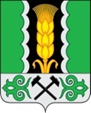 Российская ФедерацияРеспублика Хакасия Администрация Алтайского районаРоссийская ФедерацияРеспублика Хакасия Администрация Алтайского районаРоссия ФедерациязыХакас РеспубликаАлтай аймағының устағ-пастааРоссия ФедерациязыХакас РеспубликаАлтай аймағының устағ-пастаа№Наименование мероприятийСрок исполненияОтветственный исполнитель1.Организация администрациями муниципальных образований поселений индивидуальной работы с физическими лицами в целях погашения недоимки по имущественным налогамПостоянноАдминистрации муниципальных образований поселений (по согласованию)2.Проведение активной разъяснительной работы с населением на собраниях гражданЕжегодномарт – майАдминистрации муниципальных образований поселений (по согласованию)3.Размещение актуальной информации об изменениях в налоговом законодательстве, в том числе о сроках уплаты имущественных налогов, об использовании налогоплательщиками «Личного кабинета» на официальных сайтах, в общественных сетях и газете «Сельская правда»ПостоянноАдминистрация Алтайского района(Управление финансов администрации Алтайского района,отдел юридической и кадровой работы администрации Алтайского района)Администрации муниципальных образований поселений (по согласованию)4.Направление руководителям бюджетных учреждений и органов местного самоуправления муниципального образования Алтайский район списков недоимщиков, работающих в указанных учреждениях и органах, в целях погашения недоимки по имущественным налогам в более краткие срокиЕжеквартально (в срок до 25 числа месяца следующего за отчетный период)Администрация Алтайского района и ее структурные подразделения, Управление финансов администрации Алтайского района, Управление образования администрации Алтайского района, Управление культуры администрации Алтайского района, Комитет управления муниципальным имуществом администрации Алтайского районаАдминистрации муниципальных образований поселений (по согласованию)5.Организация мониторинга исполнения налоговых обязательств налогоплательщикамиЕжемесячноАдминистрация Алтайского района(главный специалист администрации Алтайского района) Администрации муниципальных образований поселений (по согласованию)